Refreshed in Christ from Head to Toe!The Cove Community Bible Study for WomenTuesday, January 14 – February 25, 2019Bible Teacher: Patty Stump“Let the Word of Christ dwell in you richly!”Colossians 3:16 Week 1: Each of Us Has a Story ~ What’s yours? Week 2: “If Only’s…” ~ God’s Beauty and the Beast Week 3: Strivings ~ Crowding out Christ?   Week 4: A Walk of Faith ~ A Journey with God Week 5: A Fixed Focus ~ A Beautiful Reflection to BeholdWeek 6: Discerning God’s Whisper  Week 7: Whatever! A Passionate, Purposeful, Personal PursuitWhat will you do with God’s Word? Refreshed in Christ from Head to Toe!Teaching Notes: Week 2If Only’s ~ God’s Beauty and the Beast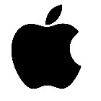 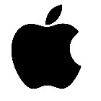 A Tale as Old as Time ~  	Deadly D’s:       D:_________________________ as we look, linger, & listenD:_________________________ as he stirs a longingD: _________________________ as we embrace his deceptive whisper/lies as truth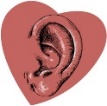 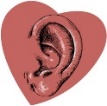 A Tendency to Incline ~   “Sin that so easily entangles”Hebrews 12:1God’s Call ~ R.I.S.E. and Shine!R: ____________________________ John 10:10, Romans 8:1, 2 Corinthians 2:11I: _____________________________ John 8:32, John 10:27S: ____________________________ Ephesians 6:10-18, James 4:7, Galatians 5:1 E: ____________________________ Romans 12:2, 2 Corinthians 10:5, James 4:8, “Finally, be strong in the Lord and in His mighty power.”Ephesians 6:10What will you do with God’s Word?Week 2: If Only’s ~ God’s Beauty & the BeastPersonal Reflections and Points to PonderR.I.S.E. and Shine!Day 1: Recognize: The Battle is Real ~ Since the beginning of time, Satan has whispered to the heart of women that we fall short; that we’re not enough: Not pretty enough, thin enough, fit enough, smart enough, lovable enough, godly enough. Identify where you are vulnerable to stepping outside of God’s perfect, protective will; believing lies:Where are you Looking (your focus):Where are your thoughts Lingering:What whispers are you Listening to: What are you Longing for: Can you identify a lie you have embraced as truth; a place you linger that takes you on ‘a trip to the pit?’ Our thoughts and words are powerful; life shaping. Especially words we take to heart as true.It’s time to tell Satan... Enough!!! His schemes have themes: shame & condemnation.If there is a place you have left a crack in the door, allowing Satan to stir you in a direction outside of God’s will, confess it to God, turn from it (repent), and receive His forgiveness; intentional to apply the admonitions found in James 4:7-8 to your life daily! ________________________________________________________________________________________________________________________________________________________________________________________________________________________________________________________________________________________________________________________Day 2: Identify Truth: Write out God’s Truth found in each of the following passages: Jeremiah 31:3: Ephesians 2:10:Psalm 139: 13-18:Isaiah 43:1-2: Romans 8:1:Close your time in prayer by thanking God for the Truth contained in each of these passages. God’s Word provides us with a magnificent makeover of divine design when we embrace is as Truth!Day 3: Strategize: Standing Firm ~ Read Ephesians 6:10- 18. How can we stand firm against the schemes of Satan’s personalized strategies?  What do you think it means to ‘be alert’?Day 4: Exercise: Spiritual Muscles ~ We exercise our spiritual muscles as we choose to actively apply God’s Word to our lives. Read Romans 12: 1-2: What is the impact of adjusting our thoughts to be in line with God’s thoughts? Take some time to prayerfully consider John 15: 1-8. What are we called to actively do, and what does this look like practically?  What does God promise to be the outcome if we embrace His admonition to abide? Day 5: A day of Praise ~ Read Psalm 107: 1-22 & Isaiah 43: 1-2 Note the timeless treasures of these passages; the plight of humanity and the responses of God. Indeed, He redeems our ‘If only’s’!What will you do with God’s Word?Refreshed in Christ from Head to Toe“Let the Word of Christ dwell in you richly!”Colossians 3:16January 7th to February 25thMake note of at least one Scripture verse in each of these areas that brings refreshment to you as you “Let the Word of Christ dwell in your richly” (Colossians 3:16)Head & Shoulders, Knees & Toes, Knees &Toes…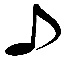 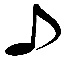 Head & Shoulders, Knees & Toes, Knees & Toes…Eyes, & Ears, & Mouth, & Nose...Head & Shoulders, Knees & Toes, Knees & Toes!Week 1: Everyone Has a Story ~ What’s Yours? Introduction ______________________________________________Week 2: If Only’s ~ God’s Beauty & the BeastHead: Thoughts:___________________________________________Week 3: Strivings ~ Crowding out Christ?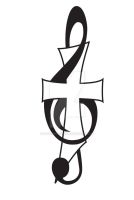 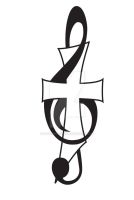 Shoulders: Worry-burdens: __________________________________Week 4: A Walk of Faith ~ A Journey with GodKnees & Toes: Prayer life:____________________________________Week 5: A Fixed Focus ~ A Beautiful Reflection to BeholdEyes: Spiritual Sight: ________________________________________Week 6: Discerning God’s WhisperEars: ____________________________________________________Week 7: Whatever! A Passionate, Purposeful, Personal PursuitMouth-Nose: _____________________________________________What will you do with God’s Word?  